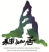 注：以上表格内容必须填写准确、完整。提供虚假信息者，一经查实，自动丧失应聘资格。招聘期间请随时关注神仙居景区官方网站相关信息，并保持通讯畅通。姓 名性 别性 别出生年月出生年月近期1寸彩色免冠照片户籍所在地政治面貌政治面貌身 高身 高近期1寸彩色免冠照片文化程度身份证号身份证号近期1寸彩色免冠照片毕业院校专 业专 业通信地址联系电话联系电话专业技术职称职业工种及等级职业工种及等级报考岗位报考岗位学习经历（自高中起填写）（按起始时间、毕业学校、专业、学历及学位顺序，可一并注明期间担任的主要职务）（按起始时间、毕业学校、专业、学历及学位顺序，可一并注明期间担任的主要职务）（按起始时间、毕业学校、专业、学历及学位顺序，可一并注明期间担任的主要职务）（按起始时间、毕业学校、专业、学历及学位顺序，可一并注明期间担任的主要职务）（按起始时间、毕业学校、专业、学历及学位顺序，可一并注明期间担任的主要职务）（按起始时间、毕业学校、专业、学历及学位顺序，可一并注明期间担任的主要职务）（按起始时间、毕业学校、专业、学历及学位顺序，可一并注明期间担任的主要职务）（按起始时间、毕业学校、专业、学历及学位顺序，可一并注明期间担任的主要职务）（按起始时间、毕业学校、专业、学历及学位顺序，可一并注明期间担任的主要职务）（按起始时间、毕业学校、专业、学历及学位顺序，可一并注明期间担任的主要职务）工作经历（按起始时间、工作单位、岗位、担任职务顺序）（按起始时间、工作单位、岗位、担任职务顺序）（按起始时间、工作单位、岗位、担任职务顺序）（按起始时间、工作单位、岗位、担任职务顺序）（按起始时间、工作单位、岗位、担任职务顺序）（按起始时间、工作单位、岗位、担任职务顺序）（按起始时间、工作单位、岗位、担任职务顺序）（按起始时间、工作单位、岗位、担任职务顺序）（按起始时间、工作单位、岗位、担任职务顺序）（按起始时间、工作单位、岗位、担任职务顺序）近5年内受过的奖励或处分本人承诺以上信息属实，若有虚假，责任自负。本人签字：                                                年   月   日以上信息属实，若有虚假，责任自负。本人签字：                                                年   月   日以上信息属实，若有虚假，责任自负。本人签字：                                                年   月   日以上信息属实，若有虚假，责任自负。本人签字：                                                年   月   日以上信息属实，若有虚假，责任自负。本人签字：                                                年   月   日以上信息属实，若有虚假，责任自负。本人签字：                                                年   月   日以上信息属实，若有虚假，责任自负。本人签字：                                                年   月   日以上信息属实，若有虚假，责任自负。本人签字：                                                年   月   日以上信息属实，若有虚假，责任自负。本人签字：                                                年   月   日以上信息属实，若有虚假，责任自负。本人签字：                                                年   月   日